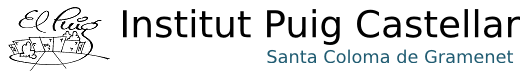 Inscripció als Tallers de Suport Diversificat 2022  (ACTIVITATS EXTRAESCOLARS PER A 1r, 2n i 3r ESO)Benvolgudes famílies,ens complau comunicar-vos que el proper dia 4 de març s’iniciaran els Tallers de Suport Diversificat per als alumnes de l’Institut Puig Castellar.Aquests cursos tenen com a objectiu l’ajuda en el desenvolupament acadèmic, artístic i esportiu dels nostres alumnes durant l’horari extraescolar. Tots els tallers són gratuïts gràcies al finançament de l’Ajuntament mitjançant el Pla Educatiu d’Entorn i amb el suport econòmic del Fons Social Europeu.A continuació detallem els horaris dels diferents tallers:Tots els tallers es es realitzaran en grups de màxim 12 participants.Si desitgeu inscriure el vostre fill/a a un/s dels tallers, us demanem que en el transcurs dels propers dies i amb data límit 2 de març, escriviu un correu electrònic amb el text de la sol·licitud que s’adjunta a la següent adreça:dgimenez@elpuig.xeill.net o bé feu arribar al Coordinador d’ESO a través dels vostres fills la sol·licitud que s’adjunta impresa en paper. Les inscripcions es consideraran per ordre d’arribada i tindran preferència aquells alumnes que van formalitzar la preinscripció.Atentament,Diego GiménezCoordinador d’ESOInstitut Puig Castellar……………………………………………………………………………………………………………Sol·licito la inscripció de l'alumne/a _________________________________________ del grup ______________ al Tallers de Suport Diversificat 2022 de:Taller multiesportiuTaller d’estudi assistit (reforç escolar)Taller d’arts escèniques (teatre)Nom i signatura del pare/mare o tutor/a legal…………………………………………………..		 Data: ………………………………….	Podeu fer arribar al Coordinador d’ESO aquesta sol·licitud per email o en paper imprès.TALLER MULTIESPORT (pràctica de floorball, zumba, handbol, beisbol, badminton, volleyball, bàsquet, futbol, i altres).Nivells: 1r, 2n i 3r ESO.Hores: 30Data d‘inici: 7 de marçHorari: els dilluns de 15:30 a 17:30 (1r i 2n ESO), dimecres de 15:30 a 17:30 (3r ESO).TALLER D’ESTUDI ASSISTIT (REFORÇ ESCOLAR)Nivells: 1r, 2n i 3r ESO Hores: 35Data d’inici: 4 de marçHorari: els divendres de 16 a 18h.TALLER D’ARTS ESCÈNIQUES (TEATRE)Nivells: 1r i 2n ESO.Hores: 30Data d’inici: els dimarts 8 de marçHorari: dimarts de 15:30 a 17:00 (1r ESO) i de 17:00 a 18:30 (2n ESO).